Kollaborations-
Management Reporting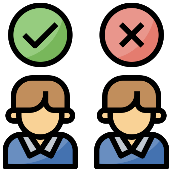 Welches Monatsziel gab es für diesen Monat?
Antwort: Wie viele Magazine/Blogs/TV-Shows/Sonstiges wurden angeschrieben?
Antwort: Wie viele erfolgreiche Zusammenarbeiten sind entstanden?
Antwort: Welche Hürden gibt es derzeit? Welche Lösungsansätze gibt es?
Antwort: Ziele für den nächsten Monat?
Antwort: Wie zufrieden bist du mit diesem Monat?
(bitte anklicken)
  
 1 2  3  4 5  6 7  8  9 10 11